 Cycling Club/Owens Cycles 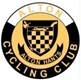 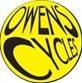 Open 25mile Time TrialSunday 4th September 2016 - 8.00am StartHeadquarters: Bentley Memorial Hall, Alton Rd, Bentley GU10 5NBPromoted for and on behalf of Cycling Time Trials under their Rules and Regulations          Event Secretary: I. Austin                                                                                    Timekeepers: Kathy Collard-Berry – a3crg                              1 Orchard Row                                                                                                 Chris Thomas  - a3crg                              Powell Drive                               Holybourne GU34 4GL                                Tel: 01420 88694     Mobile 07452 966159                                                                                                                                      (A=40-49, B=50-59, C= 60+)  Men        1st   Fastest   £40                                       Vets   1st    Fastest in each group  £20                     2nd   Fastest   £30                                                                                       3rd   Fastest   £20		                                                  Team           1st  Fastest Team   £30                                                    Ladies       1st  Fastest    £40    Junior/Juvenile     1st  Fastest  £20   COURSE H25/8     OS796442 START at a point in the lead out onto the A31,from the lay-by on the south side of the Bentley by-pass approx. 800yds west of the Bull P.H. on the north side of the A31. Join the A31 (care) and proceed along the Bentley by-pass through Froyle and Neatham to the Holybourne R/bout.                                                                      4.704milesOS736403 (turn) circle the R/bout (M1,M2,M3) and take the 3rd exit back on to the A31 to retrace through Froyle and Bentley by-pass to continue past the Bull P.H. to the Farnham R/bout at the junction with the A325.      11.907milesOS828459 (turn) circle the r/bout (M4,M5,M6) and take the 4th exit back onto the A31 to retrace past the start point and continue again back to the Holybourne R/bout                                                                                           18.998milesOS736403 (turn) circle the r/bout (M1,M2,M3) and take the 3rd exit back onto the A31 to retrace along the Bentley by-pass and continue past the Bull P.H. to a point 70yds beyond the county border line and 23yds past the start of a tarmac path on the north side where FINISH  OS813448                                                                                      25.000milesThe race HQ is at Bentley Memorial Hall. From Farnham take the l/hand slip road of the Bentley by-pass, signed Bentley & Bentley station, turn right back over the A31 & left at cross roads to Hall. From Alton take the A31 eastbound to the Bentley turn left onto the slip road, turn left at T-junction then right at 2nd T-junction and proceed to centre of Bentley where hall is on left at cross roads. PLEASE DO NOT WEAR CLEATED SHOES IN HALL.Please allow 10 minutes to reach the start.               DC REGULATIONSSigning on sheet and race numbers will be at the race HQNo ‘U’ TurnsNo parking at the finish except for the timekeepersCar parking is available at the HQ or in the lay-by at the start where parking should take into consideration that other road users are entitled to use the lay-byTurbo Trainers are not to be used within 100 metres of a private residenceIn the interests of your safety CYCLING TIME TRIALS and the promoter strongly advise you to use HARD SHELL HELMET that meets an internationally accepted safety standard and it is recommended a flashing  or constant REAR LIGHT  be fitted and in use during the eventIn accordance with Regulation 15 ALL JUNIOR competitors must wear Protective Hard Shell HelmetsFor safety reasons, rider’s hands must be on the widest part of the handlebar whilst rounding the Coxbridge Roundabout at the Farnham end of the A31. Those seen not doing so will be reported to the event secretary and subject to disqualification. No.RiderclubCatAgeStart Time1AndrewJonesCharlotteville Cycling Clubv5308:012CaitlinPetersi-Team CCwjuv1508:023PaulBarberFarnham RCv7008:034RichardCudlipFarnborough & Camberley CCv4508:045ChrisLoakePure Motion Cycling Clubs3608:056SimonHuntFarnborough & Camberley CCv4308:067DuncanEmeryTwickenham CCv4308:078JohnAllenRedmon CCv5608:089OliverEastTwickenham CCs3708:0910PaulSmithVeloRefined.com Aerosmithsv4408:1011PeterGrayOld Portlians CCv6208:1112AndrewLindsayPure Motion Cycling Clubs2708:1213ChristineRowleyPoole Whswv4808:1314VirginiaMcGeeCharlotteville Cycling Clubwv5308:1415RobertTaylorBec CCs3508:1516StephenWoodAntelope Racing Teamv5308:1617DerekDowdenCharlotteville Cycling Clubv5808:1718SteveNewtonAlton CC/Owens Cyclesv4708:1819JamesKinleyHERC Triathlons3508:1920MarkBramblebyNorthover VT / Rudy Projectv5008:2021ShayGilesVC Elan - Harry Perry Cyclesv7108:2122DavidCliffordFarnham RCv5008:2223AlanRoweDe Laune CCv7708:2324VernonSchutteFarnborough & Camberley CCv6208:2425WillHayterLondon Dynamos3808:2526JasonDaviesWest Suffolk Whs & Triathlon Clubv4508:2627RobertWatsonNorth Hampshire RCv5608:2728GregorLockFarnborough & Camberley CCv5008:2829ThierryHuserDulwich Paragon CCv5508:2930EddieAllenRedmon CCs2308:3031RoderickMacFadyenReading CCv5608:3132RichardBrookeFarnborough & Camberley CCv4608:3233AlanCockramPortsmouth North End CCv5608:3334RogerChapmanFarnham RCv6208:3435DaveWarneBigfoot CCv6008:3536JamesHoranSouth Downs Bikes / Casco Europev4708:3637lukewoolfsonIslington Cycling Clubs3508:3738ColinGrayNorwood Paragon CCv5408:3839RobertGilmourHounslow & District Whsv6508:3940StuartStowTwickenham CCv5108:4041IanBashfordOld Portlians CCv6008:4142TheoTadrosIn-Gear Quickvit Trainsharp RTjuv1408:4243MikeBoycea3crgv6008:4344RichardGuyWoking Cycle Clubv4408:4445EdwardRenwickOxford City RCs3908:4546GarethWilliamsTwickenham CCv5008:4647DavidPhillipsOld Portlians CCv6108:4748RichardBennettNewbury RCv4608:4849MichaelGibbonsBigfoot CCv7108:4950PeteTadrosIn-Gear Quickvit Trainsharp RTv4608:5051AndrewPayneMaidenhead & District CCv5508:5152Jason HarrisPure Motion Cycling Clubv4408:5253PaulCannonEpsom CCv6708:5354JohnMulvaneyOld Portlians CCv6808:5455Nick andrewsPortsmouth North End CCv5008:5556SamDayCS Grupettov4208:5657BarryRobinsona3crgv4108:5758DavidWellinga3crgv6208:5859BruceMcMichaelHounslow & District Whsv4908:5960JamesBoymanFarnham RCs2809:0061RichardClaxtonVC Elan - Harry Perry Cyclesv7209:0162ShaunBlowAlton CC/Owens Cyclesv6109:0263MichelleArthursMaison du Velo - Storck Bikesws2709:0364ZoeTaylora3crgwv4209:0465DavidPollardIn-Gear Quickvit Trainsharp RTv5909:0566GaryParmenterAndover Wheelerss3109:0667BarryQuickReading CCv7109:0768KevinMartinAlton CC/Owens Cyclesv5209:0869YsarnHigginsVelo Club Ventav4509:0970RobSharlandPaceline RTs2809:1071GawieNienaberFarnham RCv5809:1172TimCarmanFarnborough & Camberley CCv4709:1273PeterFranksCharlotteville Cycling Clubv5509:1374JohnMcGlashanRedmon CCv6509:1475ChrisLordBrighton Excelsior CCv6309:1576Tony DayBigfoot CCv4509:1677TonyTuohyRedmon CCv5409:1778JonAsbridgeRoyal Navy & Royal Marines CAv5009:1879SamEvansThames Valley Triathletess2509:1980KevinTyeVeloRefined.com Aerosmithsv5409:2081StevenHomeTwickenham CCv4609:2182JamesLongFarnham Tri Clubv4409:2283DavidRichFareham Wheelers CCv4309:23